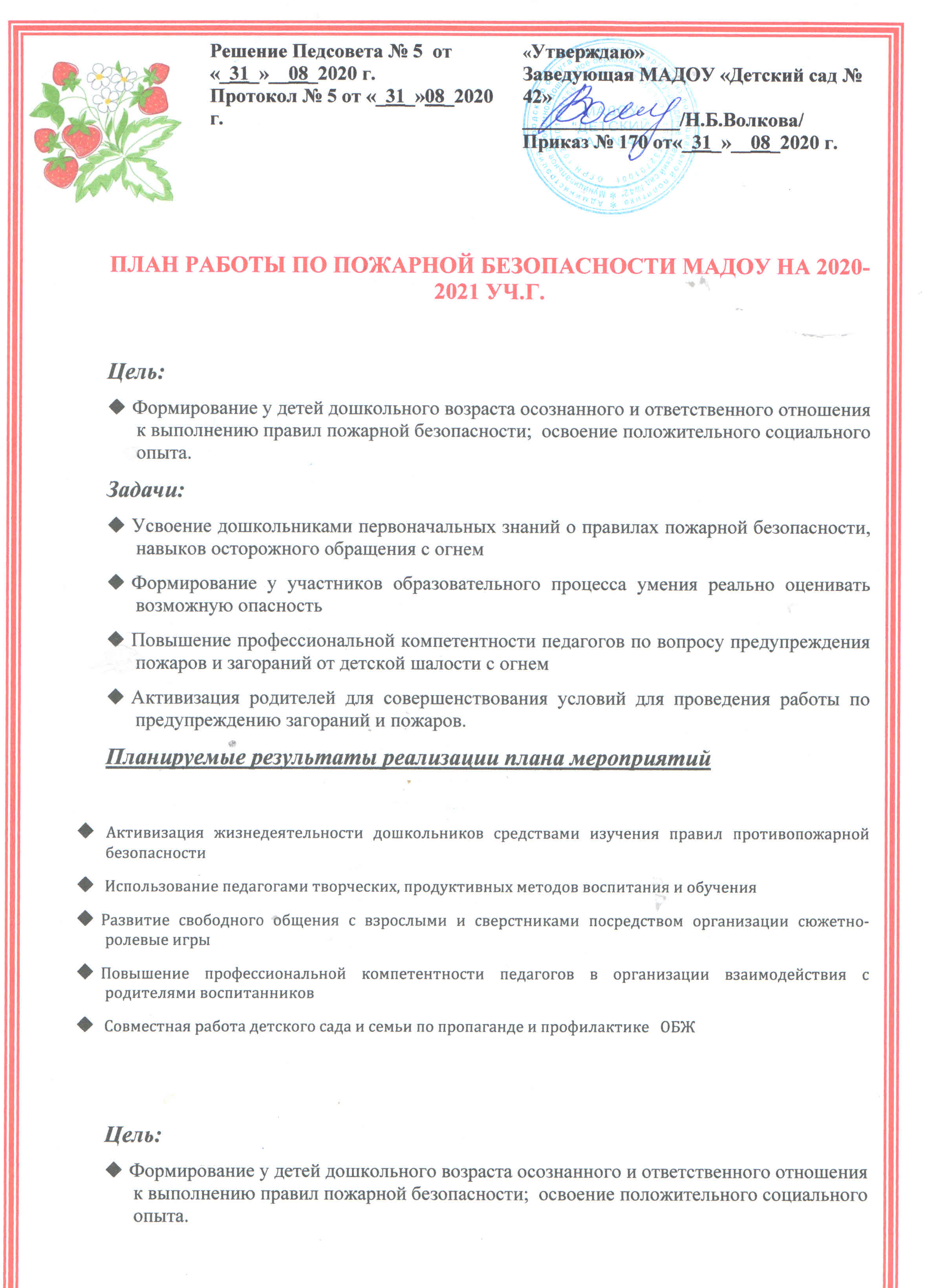 Задачи:  Усвоение дошкольниками первоначальных знаний о правилах пожарной безопасности, навыков осторожного обращения с огнем  Формирование у участников образовательного процесса умения реально оценивать возможную опасность  Повышение профессиональной компетентности педагогов по вопросу предупреждения пожаров и загораний от детской шалости с огнем  Активизация родителей для совершенствования условий для проведения работы по предупреждению загораний и пожаров.Планируемые результаты реализации плана мероприятий   Активизация жизнедеятельности дошкольников средствами изучения правил противопожарной безопасности   Использование педагогами творческих, продуктивных методов воспитания и обучения  Развитие свободного общения с взрослыми и сверстниками посредством организации сюжетно-ролевые игры  Повышение профессиональной компетентности педагогов в организации взаимодействия с родителями воспитанников   Совместная работа детского сада и семьи по пропаганде и профилактике   ОБЖМероприятияСрокиОтветственный1. Организационные мероприятия.1. Организационные мероприятия.1. Организационные мероприятия.Подготовка образовательного учреждения к новому учебному году. Проведение инструктажей по противопожарной безопасности образовательных учреждений и действий при пожаре.август ЗаведующийСогласование учебных планов ДООСентябрь Старший воспитательИздание приказа о назначении ответственного за пожарную безопасность     Август-сентябрьЗаведующийОсуществление контроля состояния зданий, сооружений, прилегающих к ДОО  территорий на предмет противопожарного состоянияВ течение года ЗаведующийЗам.заведующего по АХЧКонтрольное взвешивание огнетушителей     АпрельЗам.заведующего по АХЧПропускной режим допуска граждан в учреждение, ведение тетради учета посетителей ДООЕжедневноЗаведующий,сторож, вахтерПодбор тематической литературы, контроль за содержанием библиотечного фонда ДООВ течение года Старший воспитательОформление и пополнение стендов по противопожарной безопасностиВ течение годаЗам.заведующего по АХЧОрганизация и проведение  учебных эвакуационных тренировок в ДООВ течение года Заведующий,старший воспитательРазмещение планов работы по ППБ на сайте ДООВ течение годаСтарший воспитательАнализ работы по противопожарной безопасностиМайЗаведующийПроведение практического занятия по отработке действий с огнетушителем2 раза годЗам.заведующего по АХЧ2. Работа с педагогическим коллективом2. Работа с педагогическим коллективом2. Работа с педагогическим коллективомИнструктажи по противопожарной безопасности1 раз в кварталЗам.заведующего по АХЧКонсультации, круглые столы для педагогов по тематике, информирование о пожарах и возгораниях от детской шалости с огнем в городе и области1 раз в кварталСтарший воспитательПрактические семинары, круглые столы по организации работы по противопожарной безопасности в детском саду1 раз в кварталСтарший воспитатель,творческая группаОформление тематических стендов, наглядная агитация на лестничных клетках, в холлах,  в приемных группВ течение годаСтарший воспитательТематический контроль «Планирование работы по профилактике пожарной безопасности»ФевральСтарший воспитательПросмотр видеофильмов и беседы после просмотра по тематике.1 раз в кварталСтарший воспитательИзготовление дидактических игр и атрибутов к сюжетно-ролевым играм на противопожарную тематикуВ течение годаВоспитателиУчастие в конкурсных мероприятиях района, города, области, РФ.В течение годаСтарший воспитатель, воспитателиПрактические занятия по эвакуации в случае возникновения ЧС.1 раз в кварталЗам.заведующего по АХЧ3. Работа с воспитанниками3. Работа с воспитанниками3. Работа с воспитанникамиМесячник безопасности детейсентябрь Старший воспитательОрганизация и проведение  учебных эвакуационных тренировок в ДО по сигналу «Пожарная тревога»1 раз в квартал Заведующий,старший воспитатель,Зам.заведующего по АХЧОзнакомительная экскурсия по детскому саду «Ознакомление с путями эвакуации в случае возникновения ЧС»СентябрьВоспитателиОрганизация и проведение различных форм образовательной деятельности с детьми на противопожарную тематикуВ течение годаВоспитателиДидактические, подвижные, сюжетно-ролевые игры, вечера загадок на противопожарную тематику.В течение годаВоспитателиБеседы, чтение художественной литературы, рассматривание иллюстраций, картинок, картин по тематикеВ течение годаВоспитателиПросмотр мультфильмов серии «Уроки осторожности»В течение годаВоспитатели «Минутки безопасности». Проведение ситуативных бесед во время режимных моментов по обучению правилам противопожарной безопасностиВ течение годаСтарший воспитатель,воспитателиВключение в годовые и месячные планы воспитательной работы встреч с сотрудниками пожарной охраныСогласно перспективного планаВоспитателиСистематическая работа по комплектам плакатов и картинок, наглядным пособиям по действиям при пожареВ течение годаСтарший воспитатель,воспитателиОбыгрывание ситуаций с воспитанниками «Как вести себя, если…», «Пожарная угадай-ка»В течение годаВоспитателиПроведение викторин, конкурсов рисунков по темам«Куда спешат пожарные машины», «Осторожно, елка!»,«Почетная служба»     По плану Старший воспитатель,воспитателиУчастие в городских, районных конкурсах, профилактических мероприятияхВ течение годаСтарший воспитательТематические досуги, музыкально-спортивные развлечения «Юный пожарный»По плануМуз.руководитель,воспитатели4. Работа с родителями4. Работа с родителями4. Работа с родителямиИнформирование родительской общественности по вопросам противопожарной безопасностиВ течение года Старший воспитательВоспитателиКонсультации и беседы по тематике; оформление консультационного материала для родителей (папки-передвижки, стенды)В течение годаСтарший воспитательВоспитателиУстный журнал «Колесо безопасности»АпрельСтарший воспитательВыпуск газеты совместно с детьми «Мы-пожарные»Март Инструктор по физкультуреОформление и пополнение стендов в группах «Опасные ситуации дома и в детском саду»В течение годаВоспитателиСовместные учения сотрудников детского сада, детей и родителей «Пожарные на учениях» - практическое освоение навыков и правил поведения при пожаре, оказания первой помощи пострадавшим, отработка первоочередных мер по тушению огня.МайСтарший воспитательВоспитатели,Зам.заведующего по АХЧОрганизация общих собраний родителей по вопросам обеспечения  противопожарной безопасности с участием инспектора госпожнадзора, воспитания бдительности, ответственности за личную и коллективную безопасность у детейВ течение годаЗаведующийВоспитатели